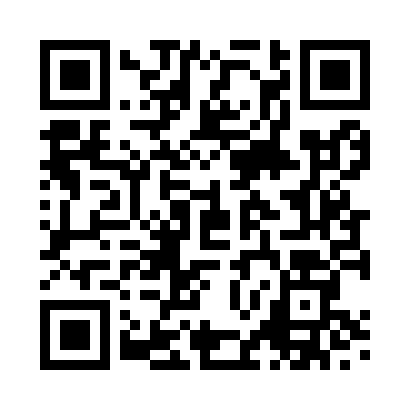 Prayer times for Airth, Stirling, UKWed 1 May 2024 - Fri 31 May 2024High Latitude Method: Angle Based RulePrayer Calculation Method: Islamic Society of North AmericaAsar Calculation Method: HanafiPrayer times provided by https://www.salahtimes.comDateDayFajrSunriseDhuhrAsrMaghribIsha1Wed3:215:301:126:258:5611:042Thu3:205:281:126:268:5811:053Fri3:195:251:126:279:0011:064Sat3:185:231:126:289:0211:075Sun3:175:211:126:309:0411:086Mon3:165:191:126:319:0611:097Tue3:145:171:126:329:0711:108Wed3:135:151:126:339:0911:119Thu3:125:131:126:349:1111:1210Fri3:115:111:116:359:1311:1311Sat3:105:091:116:369:1511:1412Sun3:095:071:116:389:1711:1513Mon3:085:051:116:399:1911:1614Tue3:075:031:116:409:2111:1615Wed3:065:011:116:419:2311:1716Thu3:064:591:116:429:2511:1817Fri3:054:571:116:439:2711:1918Sat3:044:561:126:449:2811:2019Sun3:034:541:126:459:3011:2120Mon3:024:521:126:469:3211:2221Tue3:014:511:126:479:3411:2322Wed3:014:491:126:489:3511:2423Thu3:004:481:126:499:3711:2524Fri2:594:461:126:509:3911:2625Sat2:594:451:126:519:4011:2626Sun2:584:431:126:519:4211:2727Mon2:574:421:126:529:4311:2828Tue2:574:411:126:539:4511:2929Wed2:564:391:136:549:4611:3030Thu2:564:381:136:559:4811:3031Fri2:554:371:136:569:4911:31